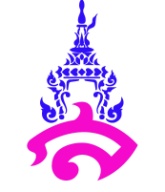 แผนการจัดการเรียนรู้ที่ ๑หน่วยการเรียนรู้ที่  ๑                                                               เรื่อง โมลและปริมาณต่อโมลชื่อรายวิชา     เคมี๒		             				กลุ่มสาระการเรียนรู้    วิทยาศาสตร์       	ชั้น  มัธยมศึกษาปีที่ ๔		ภาคเรียนที่   ๒		ปีการศึกษา ๒๕๖๖		เวลา     ๑๓   ชั่วโมงผู้สอน อาจารย์ยุทธนา รัตนสุวรรณ			            			       	    ผลการเรียนรู้	๑๑. ระบุหน่วยวัดปริมาณต่าง ๆ ของสาร และเปลี่ยนหน่วยวัดให้เป็นหน่วยในระบบเอสไอ ด้วยการใช้แฟกเตอร์เปลี่ยนหน่วย ๑๒. บอกความหมายของมวลอะตอมของธาตุ และคำนวณมวลอะตอมเฉลี่ยของธาตุ มวลโมเลกุล และมวลสูตร ๑๓. อธิบายและคำนวณปริมาณใดปริมาณหนึ่งจากความสัมพันธ์ของโมล จำนวนอนุภาค มวล และปริมาตรของแก๊สที่ STP ๑๔. คำนวณอัตราส่วนโดยมวลของธาตุ องค์ประกอบของสารประกอบตามกฎสัดส่วนคงที่ ๑๕. คำนวณสูตรอย่างง่ายและสูตรโมเลกุลของสารจุดประสงค์การเรียนรู้	1)  ระบุหน่วยวัดปริมาณต่าง ๆ ของสาร และเปลี่ยนหน่วยวัดให้เป็นหน่วยในระบบเอสไอ ได้	2)   บอกความหมายของมวลอะตอมของธาตุ และคำนวณมวลอะตอมเฉลี่ยของธาตุ มวลโมเลกุล และมวลสูตร ได้	3)   สามารถคำนวณปริมาณใดปริมาณหนึ่งจากความสัมพันธ์ของโมล จำนวนอนุภาค มวล และปริมาตรของแก๊สที่ STP	4)   คำนวณอัตราส่วนโดยมวลของธาตุ องค์ประกอบของสารประกอบตามกฎสัดส่วนคงที่ได้	5)   คำนวณสูตรอย่างง่ายและสูตรโมเลกุลของสารได้สาระการเรียนรู้/ความรู้โมลและปริมาณต่อโมลโมเลกุล (molecule) โครงสร้างที่เล็กที่สุดของธาตุหรือสารประกอบที่สามารถอยู่ได้โดยอิสระ และยังคงมีคุณสมบัติของธาตุหรือสารประกอบนั้น ๆ โดยสมบูรณ์
สูตรเคมี (chemical formula) คือสัญลักษณ์ของธาตุหรือสารประกอบ โดยแสดงจำนวนอะตอมของธาตุใน 1 โมเลกุลของสารประกอบด้วยเลขที่อยู่มุมล่างขวาของธาตุนั้นมวลอะตอม (atomic mass)
ธาตุที่สนใจนั้น 1 อะตอมหนักเป็นกี่เท่าของ 1/12 เท่าของมวล C-12 1 อะตอมมวลอะตอมเฉลี่ยของธาตุ
การหามวลอะตอมของธาตุที่มีไอโซโทปมวลโมเลกุล
โมเลกุลของสนใจนั้น 1 โมเลกุลหนักเป็นกี่เท่าของ 1/12 เท่าของมวล C-12 1 อะตอม	โมลหน่วยบอกถึงปริมาณทางเคมี ทักษะ / กระบวนการ	๑. การอภิปราย	๒. การจำแนก	๓. การสืบค้นข้อมูล	๔. การนำความรู้ไปใช้ในชีวิตประจำวันคุณลักษณะอันพึงประสงค์	๑. ใฝ่เรียนรู้	๒. มุ่งมั่นในการทำงาน	๓. เห็นคุณค่าของการนำความรู้ไปใช้ในชีวิตประจำวัน	๔. ซื่อสัตย์สุจริตสมรรถนะสำคัญของผู้เรียน 	๑. ความสามารถในการสื่อสาร	๒. ความสามารถในการคิด	๓. ความสามารถในการใช้เทคโนโลยีกิจกรรมพัฒนาผู้เรียน		ขั้นกระตุ้นความสนใจเปิดประตูสู่การเรียนรู้ (engagement)- สร้างและกระตุ้นความสนใจ เพื่อเตรียมความพร้อมในการเรียนโดยการตั้งคำถามตามเนื้อหาสาระในแต่ละคาบ ทั้งนี้เพื่อกระตุ้นให้นักเรียนสามารถเตรียมบทเรียนและเป็นการเปิดประตูสู่การเรียนรู้ (engagement) ที่ผู้เรียนจะสามารถแสวงหาและสร้างองค์ความรู้ขึ้นมาเองได้อีกทางหนึ่งขั้นสำรวจและค้นหา (exploration)- ใช้กิจกรรมการสำรวจ (exploration) การทดลอง การสำรวจ การสืบค้นด้วยวิธีการทางวิทยาศาสตร์ โดยเทคนิคการเรียนรู้จะดำเนินการโดยผู้เรียนเอง จากสื่อต่างๆ เช่น หนังสือสิ่งพิมพ์ internet ใบงานใบความรู้ โดยครูมีหน้าที่คอแนะนำขั้นการอธิบายและลงข้อสรุป (explanation)-นำความรู้ที่ได้จากขั้นตอนที่ ๑ และ ๒ จากกิจกรรมการทดลอง เมื่อมีข้อมูล ข้อสนเทศเพียงพอมาวิเคราะห์ แปรผล สรุปผล และนำเสนอผลที่ได้ในรูปแบบต่างๆ เพื่อสนับสนุนสมมติฐานที่ตั้งไว้ โต้แย้งกับสมมติฐานที่ตั้งไว้ เพื่อกระตุ้นให้เกิดการเรียนรู้และสร้างองค์ความรู้ต่อไปได้ขั้นขยายความรู้ (elaboration)-นำความรู้ที่สร้างขึ้นมาเชื่อมโยงความรู้เดิม เพิ่มเติมความรู้ใหม่ให้กว้างขวางขึ้น นักเรียนมีโอกาสปรับแนวคิดหลักของตนให้สอดคล้องและสัมพันธ์กับแนวคิดทางวิทยาศาสตร์ที่เป็นสากล โดยไม่คลาดเคลื่อนจากข้อเท็จจริงขั้นประเมินผล (evaluation)-ครูเปิดโอกาสให้นักเรียนได้ตรวจสอบแนวคิดหลักของตนเองที่ได้เรียนรู้มาแล้ว โดยอาจประเมินผลด้วยตนเองด้วยแบบประเมินต่างๆ ว่าสอดคล้องมีความถูกต้องและสอดคล้องหรือไม่ โดยข้อสรุปจะนำไปใช้ในการศึกษาขั้นต่อไป รวมทั้งการประเมินของครูผู้สอนด้วยแบบทดสอบและแบบประเมินที่เตรียมไว้ในแต่ละคาบเรียนสื่อและแหล่งการเรียนรู้/สื่อ	๑. ใบความรู้ เรื่อง โมลและปริมาณต่อโมล	๒.  Power point เรื่อง โมลและปริมาณต่อโมลแหล่งเรียนรู้		๑. หนังสือเรียนเพิ่มเติม เคมี ม.๔-๖ เล่ม ๒ (สสวท)	๒. ห้องสมุด	๓. อินเตอร์เน็ตการวัดและการประเมินผลบันทึกหลังสอนผลการสอน............................................................................................................................................................................................................................................................................................................................................................................................ปัญหา/อุปสรรค ............................................................................................................................................................................................................................................................................................................................................................................................ข้อเสนอแนะ/วิธีแก้ไข............................................................................................................................................................................................................................................................................................................................................................................................						 ลงชื่อ ..................................................................... 							  ( นายยุทธนา รัตนสุวรรณ )ความเห็นของรองผู้อำนวยการโรงเรียนฝ่ายวิชาการ	.................................................................................................................................................................................							      ลงชื่อ ..................................................................... 							                   (......................................................)							                  รองผู้อำนวยการโรงเรียนฝ่ายวิชาการหน่วยการเรียนรู้ที่สาระสำคัญชื่อหน่วยการเรียนรู้เวลา(ชั่วโมง)น้ำหนักคะแนน๑มวลอะตอม  มวลอะตอมเฉลี่ย  มวลโมเลกุลปริมาณต่อโมลโมลและปริมาณต่อโมล๖๗๑๔เป้าหมายหลักฐานเครื่องมือวัดเกณฑ์การประเมินสาระสำคัญ   - การคำนวณเกี่ยวกับโมล- ใบความรู้ โมลและปริมาณต่อโมล- Power point เรื่อง โมลและปริมาณต่อโมล- สื่อการสอน โมลและปริมาณต่อโมล- ความถูกต้องของเนื้อหา- ความครบถ้วนของเนื้อหาคุณลักษณะมุ่งมั่นในการทำงาน- Power point เรื่อง โมลและปริมาณต่อโมล- สื่อการสอน โมลและปริมาณต่อโมล- เนื้อหาต้องถูกต้อง- เนื้อหาต้องครบถ้วน สมบูรณ์